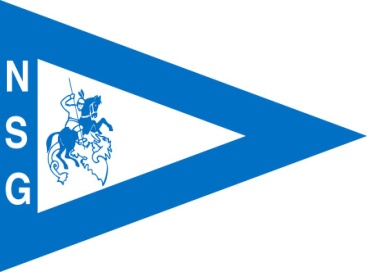 DOMANDA DI ASSEGNAZIONE DI POSTO BARCA DEFINITIVOIl/la sottoscritto/a  _____________________________________ Socio/a della ASD Nautica San GiorgioChiede    L’assegnazione DEFINITIVA di un posto barca   Grande              󠄁  Medio		  PiccoloComunica di essere il/la proprietario/a di essere intenzionato/a ad acquistare un natante   	 un’imbarcazione	  Altro (specificare) ___________________________							  a vela		  a motore		  Altro (specificare) ___________________________					Lunghezza cm _____  Larghezza cm _____  Immersione cm _____  Dislocamento kg _____Motore 	  Benzina	  DieselPotenza HP _________    ovvero KW ________Altro ____________________Data ____________________			Firma leggibile del/la richiedente							_________________________